Teme pentru proiecte de diplomă și disertațieCadru didactic: Conf. dr. ing. Szilárd ENYEDIContact: Szilard.Enyedi@aut.utcluj.ro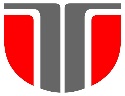 Universitatea Tehnică din Cluj-NapocaFacultatea de Automatică și CalculatoareDomeniul: Ingineria SistemelorProgramul de studiu: Automatică și Informatică Aplicatăanul universitar: 2017-2018Nr. crt.Titlul temeiScurtă descriereCerințe /Cunoștințe necesareNivel (licență/ master)1Colectare de date cu modul GSM și microcontroler.Programarea și utilizarea modulului SIM800 și a unui microcontroler, pentru colectarea și transmiterea datelor.Cunoștințe de programare, hardware.Licenţă2Colectare de date cu modul GSM și procesor ARM integrat.Programarea și utilizarea modulului SIM900, cu suport ARM, pentru colectarea și transmiterea datelor.Cunoștințe de programare, hardware.Licenţă3Aplicații de testare a fiabilității, pe platformă hardware NI.Dezvoltarea unor metode și aplicații pentru utilizarea NI Elvis în testarea circuitelor digitale.Cunoștințe de fiabilitate și diagnoză.Licenţă4Colectare de date cu modul WiFi și microcontroler.Programarea și utilizarea modulului ESP8266/ESP32, cu suport NodeMCU și C, pentru colectarea și transmiterea datelor.Cunoștințe de programare, hardware.Licenţă5Sistem de check-in pentru participanții unui evenimentDezvoltarea unei aplicații web, cu client mobil, pentru facilitarea identificării vizitatorilor la un eveniment.Cunoștințe de programare aplicații mobile și serverLicenţă6Aplicații "Big Data Analytics".Analiza soluțiilor de procesare distribuită a datelor și dezvoltarea unor aplicații demonstrative.Cunoștințe de rețele de calculatoare și programare.Master7Soluții neconvenționale de stocare a datelor.Analiza tendințelor actuale de stocare robustă a datelor și dezvoltarea unor aplicații demonstrative.Cunoștințe de programare și stocare date.Master8Securitatea în servicii web.Analiza standardelor și soluțiilor de securitate pentru servicii web (în special SOAP) și aplicarea lor în securizarea unui serviciu web existent.Cunoștințe de programare, tehnologii Internet.Master9Aplicații pentru dispozitive „purtabile”Analiza și exemplificarea aplicațiilor pentru "Wearables".Cunoștințe de programare și interfețe grafice.Master10Platforme pentru „Internet of Things”Analiza platformelor software disponibile pentru dezvoltarea aplicațiilor „Internet of Things” și dezvoltarea unor aplicații demonstrative.Cunoștințe de programare, tehnologii Internet.Master11Comunicația între rețea, mașină și platforme mobile, pentru mașini electriceAnaliza soluțiilor pentru gestiunea informației în domeniul “vehicle-to-grid” și a interoperabilității cu platforme mobile.Cunoștințe de dezvoltare aplicații mobile și rețea.Master12Platforme web reactiveAnaliza soluțiilor de comunicații „reactive”, web sau native.Cunoștințe de programare și dezvoltare aplicații web.Master